О внесении изменений в постановление администрации Яльчикского сельского поселенияЯльчикского района Чувашской Республики от 05.02.2018 г. № 12/1        Во исполнение Указа Президента РФ от 29 июня . №378 "О Национальном плане противодействия коррупции на 2018 - 2020 годы" администрация Яльчикского   сельского   поселения   Яльчикского   района Чувашской Республики п о с т а н о в л я е т:         1. Внести в План мероприятий по противодействию коррупции в  Яльчикском сельском поселении на 2018 год, утвержденный  постановлением  Яльчикского сельского поселения от 05 февраля . № 12/1,  изменения согласно приложению к настоящему  постановлению.       2. Контроль за выполнением настоящего постановления оставляю за собой.       3. Настоящее постановление вступает в силу со дня его подписания.Глава Яльчикского сельского поселения                                  Яльчикского района                                                                          Ю.М. БлиновИзменения, вносимые в План мероприятий по противодействию коррупции в Яльчикском сельском поселении Яльчикского района на 2018 год.Дополнить позициями 6.14.1, 6.15.1. и 6.16.1. следующего содержания:Чёваш РеспубликиЕлч.к район.Елч.к		ял поселений.н администраций.ЙЫШЁНУ2018 =. сентябр.н 07-м.ш. № 133Елч.к ял.Чёваш РеспубликиЕлч.к район.Елч.к		ял поселений.н администраций.ЙЫШЁНУ2018 =. сентябр.н 07-м.ш. № 133Елч.к ял.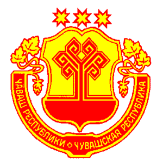 Чувашская РеспубликаЯльчикский районАдминистрацияЯльчикского сельского поселенияПОСТАНОВЛЕНИЕ«07» сентября 2018 г. № 133село ЯльчикиЧувашская РеспубликаЯльчикский районАдминистрацияЯльчикского сельского поселенияПОСТАНОВЛЕНИЕ«07» сентября 2018 г. № 133село ЯльчикиЧувашская РеспубликаЯльчикский районАдминистрацияЯльчикского сельского поселенияПОСТАНОВЛЕНИЕ«07» сентября 2018 г. № 133село ЯльчикиПриложениек постановлению администрации Яльчикского сельского поселенияот 07 сентября . № 133№ ппНаименование мероприятияОтветственные исполнителиСрок исполнения1246.14.1.Обеспечение контроля за соблюдением лицами, замещающими должности муниципальной службы, требований законодательства Российской Федерации о противодействии коррупции, касающихся предотвращения и урегулирования конфликта интересов, в том числе за привлечением таких лиц к ответственности в случае их несоблюденияГлава администрации Яльчикского сельского поселения2018 г.6.15.1.Обеспечение обучения муниципальных служащих, впервые поступивших на муниципальную службу для замещения должностей, включенных в перечень  должностей муниципальной службы в администрации Яльчикского района Чувашской Республики при назначении на которые граждане и при замещении которых муниципальные служащие обязаны представлять сведения о своих доходах, расходах, об имуществе и обязательствах имущественного характера, а также сведения о доходах, расходах, об имуществе и обязательствах имущественного характера своих супруги (супруга) и несовершеннолетних детей, по образовательным программам в области противодействия коррупцииГлава администрации Яльчикского сельского поселения2018 г.6.16.1Ведение работы по актуализации сведений, содержащихся в анкетах, представляемых при назначении на должности и муниципальной службы, об их родственниках и свойственниках в целях выявления возможного конфликта интересовГлава администрации Яльчикского сельского поселения2018 г.